h 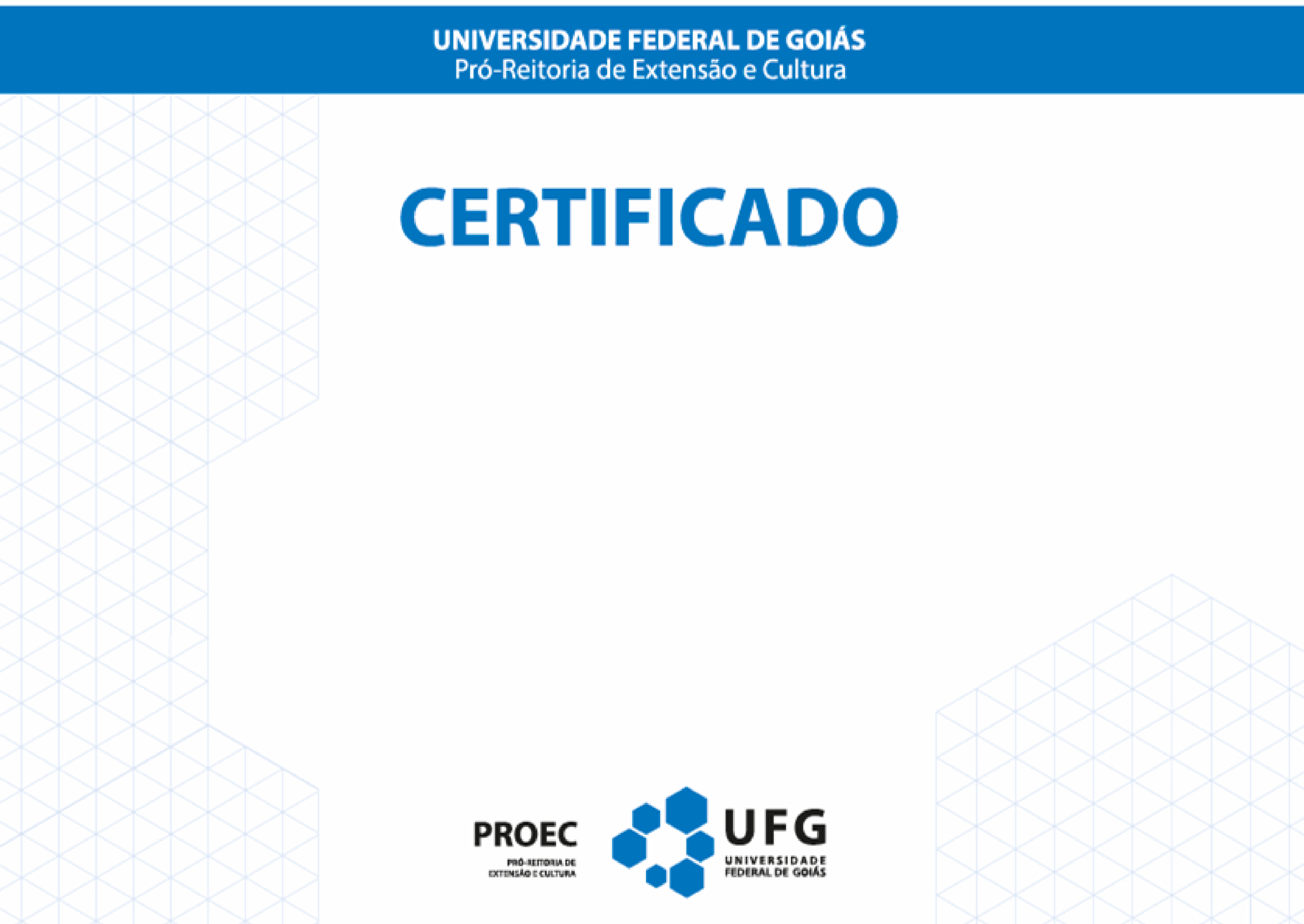 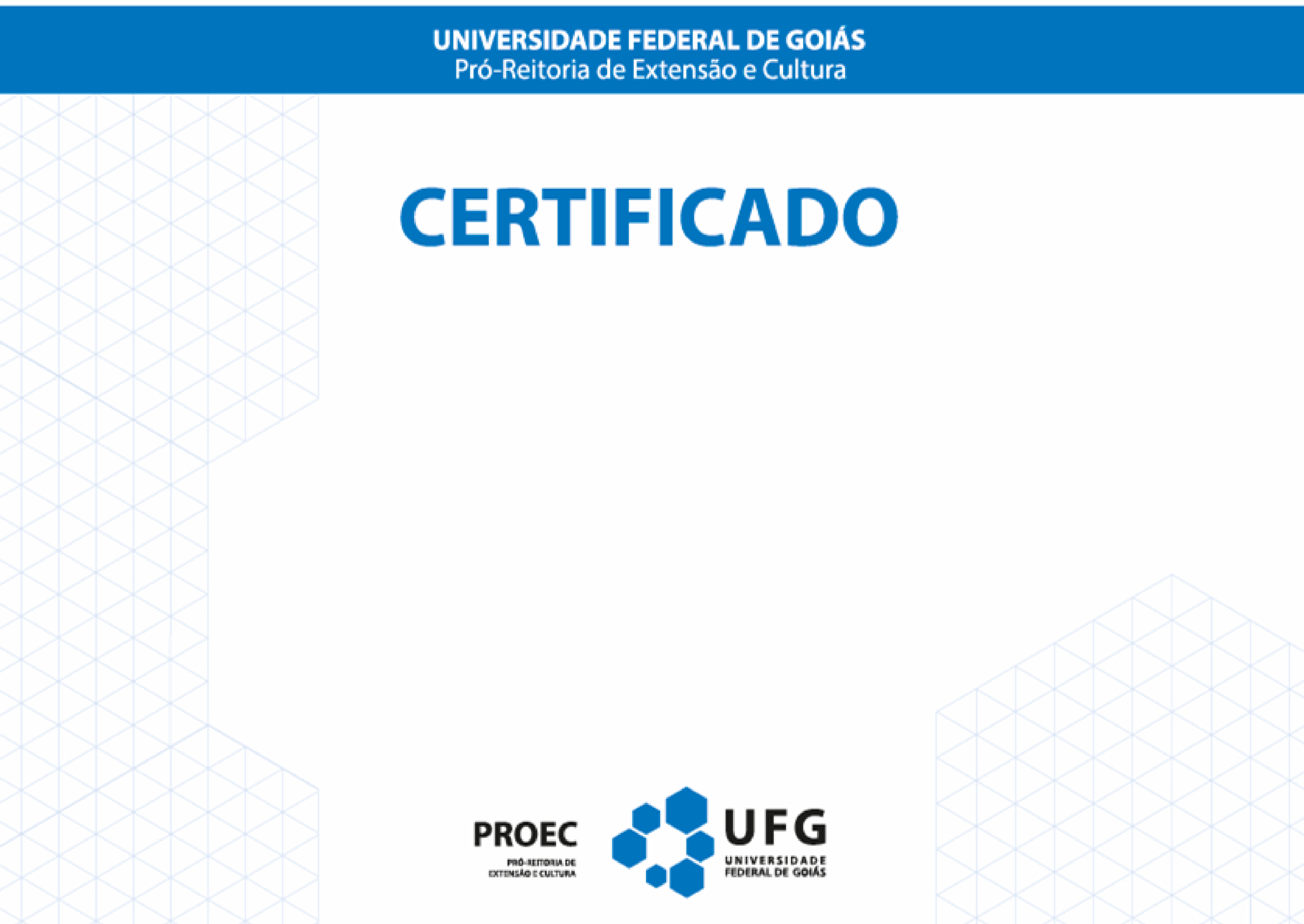 